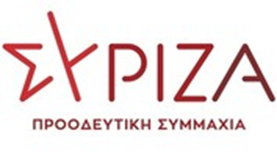 ΤΡΟΠΟΛΟΓΙΑ-ΠΡΟΣΘΗΚΗΣτο Σχέδιο Νόμου του Υπουργείου Οικονομικών με τίτλο: «Εταιρική διακυβέρνηση των Ανωνύμων Εταιρειών του Δημοσίου και των λοιπών θυγατρικών της Ελληνικής Εταιρείας Συμμετοχών και Περιουσίας, διαχείριση συμμετοχών του Δημοσίου σε ανώνυμες εταιρείες και ρυθμίσεις για την Ελληνική Εταιρεία Συμμετοχών και Περιουσίας, αξιολόγηση της έναντι του Δημοσίου φερεγγυότητας και πιστοληπτικής ικανότητας φυσικών και νομικών προσώπων και σύσταση Ανεξάρτητης Αρχής Πιστοληπτικής Αξιολόγησης, ίδρυση και λειτουργία Κεντρικού Μητρώου Πιστώσεων, Συμπληρωματικός Κρατικός Προϋπολογισμός οικονομικού έτους 2022 και λοιπές διατάξεις  οικονομικού και αναπτυξιακού χαρακτήρα»ΘΕΜΑ: Απαγόρευση εξώσεων σε σχολικές μονάδες καθ’ όλη την επικράτεια, οι οποίες στεγάζονται εντός ιδιωτικών-μισθωμένων κτιρίων και το μίσθιο λήγει εντός της τρέχουσας σχολικής χρονιάς.Α. ΑΙΤΙΟΛΟΓΙΚΗ ΕΚΘΕΣΗΚατά την επικράτεια της χώρας μας πολλές σχολικές μονάδες στεγάζονται σε ιδιωτικά ακίνητα έναντι αμοιβής. Τα τελευταία χρόνια πολλοί από τους ιδιοκτήτες των ακινήτων, λόγω της αυξημένης ζήτησης ακινήτων, αλλά και της αύξησης στα ενοίκια κατοικιών και επαγγελματικών χώρων, έχουν προχωρήσει σε διαδικασίες έξωσης δημιουργώντας σοβαρό πρόβλημα στη διατήρηση των υπαρχόντων σχολικών κτιρίων και με τον κίνδυνο δεκάδες μαθητές να μείνουν χωρίς σχολική στέγη.Το άρθρο 26 της Οικουμενικής Διακήρυξης για τα Ανθρώπινα Δικαιώματα ορίζει ότι καθένας έχει δικαίωμα στην εκπαίδευση. Η εκπαίδευση πρέπει να παρέχεται δωρεάν, τουλάχιστον στη στοιχειώδη και βασική βαθμίδα της. Η στοιχειώδης εκπαίδευση είναι υποχρεωτική.Σύμφωνα με το άρθ. 94 του νόμου 3852/2010 «Καλλικράτης», προστέθηκε στο άρθρο 75 παρ Ι του Κώδικα Δήμων και Κοινοτήτων, η  μίσθωση ακινήτων για τη στέγαση δημόσιων σχολικών μονάδων, η στέγαση και συστέγαση αυτών και σε περίπτωση συστέγασης ο καθορισμός της αποκλειστικής χρήσης ορισμένων χώρων του διδακτηρίου, από κάθε σχολική μονάδα, καθώς και της κοινής χρήσης των υπολοίπων χώρων και των ωρών λειτουργίας της κάθε συστεγαζόμενης σχολικής μονάδας. Μεταβίβαζεται δηλαδή στους Δήμους η αρμοδιότητα μίσθωσης ακινήτων για τη στέγαση σχολικών κτιρίων από 01-01-2011. Σύμφωνα με το άρθρο 4 του Ν. 3130/2003 η διάρκεια των μισθώσεων ακινήτων που συνάπτει το Δημόσιο για τη στέγαση και την κάλυψη λειτουργικών αναγκών των Δημοσίων Υπηρεσιών είναι δώδεκα έτη.Τη νέα σχολική χρονιά σχολικές μονάδες, που λειτουργούσαν κανονικά για αρκετές δεκαετίες,  βρέθηκαν αντιμέτωπες με έξωση με δεκάδες γονείς να αγωνιούν και δημιουργώντας βλαπτικές μεταβολές στους μαθητές. Αναφέρεται ότι παρατηρείται ολιγορία από τους Δήμους να χαρακτηριστούν τα κτίρια ως σχολικές στέγες. Οι μαθητές όμως πρέπει να έχουν την Παιδεία και την μόρφωση που τους αξίζει στις κατάλληλες συνθήκες.Σε μια περίοδο όπου η κοινωνία βρίσκεται αντιμέτωπη με την ακρίβεια και την ενεργειακή κρίση και η πολιτική ζωή της χώρας μας ταλανίζεται από διάφορα σκάνδαλα οφείλουμε να προστατεύσουμε την εκπαίδευση των παιδιών μας. Η εκπαίδευση είναι το ύψιστο αγαθό η οποία στοχεύει να κάνει καλύτερη τη ζωή του ανθρώπου, πιο καλλιεργημένη, πιο ηθική και πιο ελεύθερη.Β. ΤΡΟΠΟΛΟΓΙΑ-ΠΡΟΣΘΗΚΗΆρθρο...Αναστολή εφαρμογής  δικαστικών αποφάσεων εξώσεων  και παράταση μίσθωσης για (2) δύο έτη όσων σχολικών μονάδων  καθ’ όλη την επικράτεια, στεγάζονται εντός ιδιωτικών-μισθωμένων κτιρίων και το μίσθιο λήγει εντός της τρέχουσας σχολικής χρονιάς.Αθήνα, 20/09/2022Οι Προτείνοντες ΒουλευτέςΚαφαντάρη Χαρούλα ΧαράΒίτσας ΔημήτρηςΔραγασάκης ΓιάννηςΖαχαριάδης Κων/νοςΣκουρολιάκος Πάνος